.NB. This is my second dance to this music, this time more suitable for beginners.Section 1 :  RUMBA BOXSection 2 :  SIDE, CLOSE, STEP ¼ TURN, HOLD; ROCKING CHAIRSection 3 :  JAZZ BOX, CROSS, WEAVE FOR 4 COUNTSSection 4 :  SIDE, TOUCH, SWAY x 2 ; STEP ¼ TURN, TOUCH, STEP ¼ TURN, TOUCHSTART AGAINGentle Eyes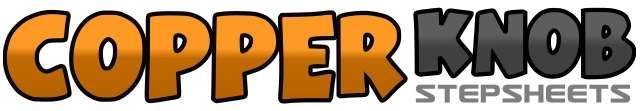 .......Count:32Wall:4Level:Beginner.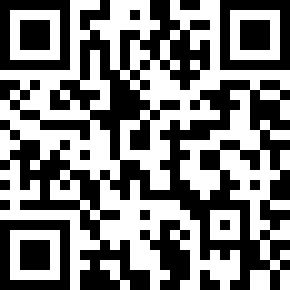 Choreographer:Jan Brookfield (UK) - February 2019Jan Brookfield (UK) - February 2019Jan Brookfield (UK) - February 2019Jan Brookfield (UK) - February 2019Jan Brookfield (UK) - February 2019.Music:I Can See It in Your Eyes - Joni HarmsI Can See It in Your Eyes - Joni HarmsI Can See It in Your Eyes - Joni HarmsI Can See It in Your Eyes - Joni HarmsI Can See It in Your Eyes - Joni Harms........1,2,3,4Step L to left side, close R to L, step L forward, hold for one count5,6,7,8Step R to right side, close L to R, step R back, hold for one count9,10,11,12Step L to left side, close R to L, making quarter turn left step L forward, hold  (9 o’clock)13,14,15,16Rock R forward, recover onto L, rock R back, recover onto L17,18,19,20Step R across in front of L, step L back, step R to right, step L across in front of R21,22,23,24Step R to right side, step L behind R, step R to right side, step L across in front of R25,26Step R to right side, touch L next to R;27,28Rock L out to left side, recover weight onto R (sway, sway)29,30Step L forward making a quarter turn left, touch R next to L  (facing 6 o’clock)31,32Making another quarter turn left step R to right side, touch L next to R  (facing 3 o’clock)